Pierwsze Spotkania z Filmem Górskim (8-11 września 2005, Zakopane)Impreza ma w zamierzeniu propagować wszelkie przejawy działalności twórczej związanej z górami, przede wszystkim film i fotografię.Pierwsze Spotkania z Filmem Górskim (8-11 września 2005, Zakopane) 
Impreza ma w zamierzeniu propagować wszelkie przejawy działalności twórczej związanej z górami, przede wszystkim film i fotografię. Jej głównym punktem będzie przegląd filmów o tematyce górskiej, zorganizowany w zakopiańskim kinie „Sokół”. Odbędą się także pokazy slajdów i diaporam oraz dyskusja na temat narciarstwa wysokogórskiego, a w kilku miejscach Zakopanego będzie można oglądać wystawy fotografii górskiej. Do Zakopanego przyjadą m.in. znakomity reżyser filmowy Jerzy Surdel oraz Michał Kochańczyk, Bogusław Kowalski, Katarzyna i Andrzej Mazurkiewiczowie, Piotr Morawski, Ryszard Pawłowski i Wojciech Wiwatowski.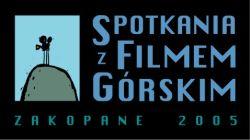 Program imprezy:Czwartek, 8 wrześniagodz. 10:00 – 13:00 - blok filmów pozakonkursowych – kino „Sokół”:
- Sergiusz Sprudin „Taternicy” (1959, 14’)
- Sergiusz Sprudin „Wariant R” (1961, 10’)
- Sergiusz Sprudin „Zamarła Turnia” (1962, 11’)
- Michał Kochańczyk „Czeremosz” (1995, 25’)
- Artur Paszczak „Vamos!” (1996, 36`)
- Michał Kochańczyk „Betlejemskie gwiazdy” (1999, 15’)
- Leszek Dawid „Geronimo” (2001, 12’)
- Krzysztof Starnawski „Morskie Oko” (2005, 7’)godz. 15:00 – 15:30 - otwarcie Spotkań z Filmem Górskimgodz. 15.30 – 18:30 - blok filmów konkursowych – kino „Sokół”:
- Studio Filmowe Hybryda „V Puchar Pilska” (2005, 12’)
- Artur Paszczak "Zobaczyć Morskie Oko" (2004, 26`)
- Piotr Balcerzak "My tu jeszcze wrócimy" (2004, 11`)
- Alfred Sosgórnik, Elwira Florek „chantengri.com” (2004, 22’)
- Paweł Mitura „O krok za lawiną” (2004, 18’)
- Sławomir Wróblewski „Aromat przywieziony z Tien Szanu” (2005, 33’)
- Sławomir Wróblewski "Zimowy Rejs i kaukaski Big Brother, czyli 120 % normy" (2005, 21`)godz. 20:00 – 22:30 - pokaz slajdów - sala audiowizualna TPN:
- Marek Dudek „A... jak Alpy” (60`)
- Ryszard Pawłowski „Alaska - na Tronie Bogów” (60`)

godz. 22:00 – do oporu – impreza w rytmie reagge – klub „Ampstrong”Piątek, 9 wrześniagodz. 10:00 – 12:00 - pokaz slajdów – kino „Sokół”
- Bogdan Jankowski "Góry... dalekie i bliskie" (100`)godz. 14:00 - 18:00 - blok filmów pozakonkursowych – kino „Sokół”:
- Jerzy Surdel „Odwrót” (1967, 25’)
- Jerzy Surdel „Akcja” (1972, 21’)
- Jerzy Surdel „Zima 8250” (1975, 40’)
- Marcin Latałło „Ślad” (1996, 26’)
- Jerzy Surdel „A jednak słońce” (1980, 30’)
- Jerzy Surdel „Dwa bieguny w jednym roku: Antarctica” (1996, 30’)
- Jerzy Surdel „Dwa bieguny w jednym roku: Arctica” (1996, 30’)
- Jerzy Surdel „Trzeci biegun: przerwana wyprawa” (1997, 30’)godz. 18:30 – 20:00 spotkanie z Gościem Specjalnym – kino „Sokół”:
- Jerzy Surdelgodz. 20:00-23:00 blok filmów konkursowych – kino „Sokół”:
- Dariusz Załuski „Ciao Martina” (2004, 22’)
- Aleksander Dembski „Na krawędzi” (2004, 49’)
- Pavol Barabas „Amazonia Vertical” (2004, 63’)
- Wojciech Wiwatowski „Trzeci stopień wyobcowania” (2005, 20’)
- Krzysztof Starnawski „Dos Ojos” (2005, 13’)godz. 23:30-01:40 górskie kino nocne (133 min.) – kino „Sokół”:
- Banff Mountain Film Festiwal 2003: Frank Senn, Thomas Ulrich “Północna ściana Eigeru - śladami pierwszych zdobywców” (2002, 52’), Peter Mortimer “Wolny jak ptak - Derek Hersey” (2003, 24’), Bud Greenspan „Janica Kostelic” (2003, 23’), Glen Crawford, Pat Morrow “Musashi” (2002, 13’), Arden Oksanen, Trask McFarland „Wehyakin“ (2003, 21’)godz. 22:00 – do oporu – impreza w rytmie funk – klub „Ampstrong”Sobota, 10 wrześniagodz. 10:00 – 12:00 - spotkanie w sali audiowizualnej TPN:
- dyskusja „Narciarstwo wysokogórskie a ochrona przyrody”godz. 10:00 - 11:30 - blok filmów pozakonkursowych – kino „Sokół”:
- Pavol Barabas „Mustang” (2001, 28’)
- Pavol Barabas „Tatrzańskie Misterium” (2003, 11’)
- Artur Paszczak „Walking on The Moon” (2003, 37’)godz. 12:00-15:00 - pokazy slajdów – kino „Sokół”:
- Michał Kochańczyk „Patagonia – najbardziej wietrzny region świata” (90’)
- Katarzyna i Andrzej Mazurkiewiczowie "Syberyjskie wędrówki - góry Jakucji" (60`)godz. 17:00 – 19:00 - impreza zamknięta – Kawiarnia Teatru Witkacego:
- promocja firmy Marmotgodz. 17:00 – 19:00 - blok filmów pozakonkursowch – klub „Ampstrong”:
- Studio Filmowe Hybryda: „Hybryda” (2003, 30’), „Międzynarodowe Mistrzostwa Polski w Boulderingu Tarnów 2004”, (2005, 9’), „The North Face Adventure Trophy Zakopane 2005”, (2005, 26’), „PREXPL”, (2005, 8’)
- Firma Freerajdygodz. 20:00 – 22:30 - pokazy slajdów – kino „Sokół”:
- Wojciech Wiwatowski i Bogusław Kowalski „Trzeci stopień wyobcowania” (60’)
- Piotr Morawski „Droga do szczytu” (50’)godz. 23:00 – 01:00 - górskie kino nocne – kino „Sokół”:
- Marmot prezentuje: “Between Earth and Sky/Over Khumbu” (2004, 30’), “Tommy Caldwell and Beth Rodden” (2004, 39’), „Stubaier Telemerk Festival 2003” (2003, 11’) “Climb Sepu” (2003, 3’)godz. 22:00 – do oporu – impreza w rytmach brazylijskich – klub „Ampstrong”Niedziela, 11 wrześniagodz. 11:00 – 12:40 - blok filmów pozakonkursowych – kino „Sokół”:
- Krzysztof Lang „K-2” (1987, 75’)
- Dariusz Załuski „Przypadki Pani Ani” (2001, 25’)godz. 13:00 - 14:30 - spotkanie himalajskie - kino "Sokół":
- Krzysztof Wielicki i Anna Milewska „Zimowa Eksploracja Himalajów – sukcesy, klęski, perspektywy”godz. 15:00 – 16:00 - zakończenie Pierwszych Spotkań z Filmem Górskim – kino „Sokół”:
- wręczenie Nagrody Publiczności i Nagrody Dyrektora TPNgodz. 16:00 – 17:00 - pokaz nagrodzonych filmów – kino „Sokół”:Pierwszym Spotkaniom z Filmem Górskim towarzyszyć będą wystawy fotografii górskiej w Galerii Rząsy, Galerii Sztuki Współczesnej, willi „Koliba”, Kawiarni Teatru Witkacego, Cafe „Globus”, Cafe "Antrakt", Cafe "Piano", Klubie "Ampstrong", kinie „Sokół” oraz sali audiowizualnej TPN.

Zakopiańskiemu przeglądowi patronują "Góry". 

Sponsorem Głównym Spotkań jest firma Marmot, która właśnie rozpoczyna podbój polskiego rynku. 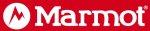 